Chinesisch (3. FS)/UV 9-2-4			9. Klasse					 	   3. Klassenarbeit    Thema: 你今天上什么课 Nǐ jīntiān shàng shénme kèBearbeitungszeit: 45 MinutenAufgabe 1: Schreiben这是你的中国朋友小王的课程表。
zhè shì nǐ de Zhōnggguó péngyou Xiǎo Wáng de kèchéngbiǎo,Hier ist ein Stundenplan von deinem chinesischen Freund小王(Xiǎo Wáng).请描写小王的一天。
Qǐng miáoxiě Xiǎo Wáng de yī tiān. Beschreibe einen beliebigen Tag von ihm.请比较小王和你的一天有什么相同和不同。Qǐng miáoxiě Xiǎo Wáng hé nǐ de yī tiān yǒu shénme xiāngtóng hé bùtóng. 
Vergleiche den Tag mit deinem.请说明一下你对“小王的一天比我忙”的看法，并解释你的理由。Qǐng shuōmíng yīxià nǐ duì „Xiǎo Wáng de yī tiān bǐ wǒ máng“ de kànfǎ, bìng jiěshì nǐde lǐyóu . 
Nimm Stellung zur Aussage ‚Xiǎo Wáng de yītiān bǐ wǒ máng‘ und begründe deine Meinung.(100 Zeichen)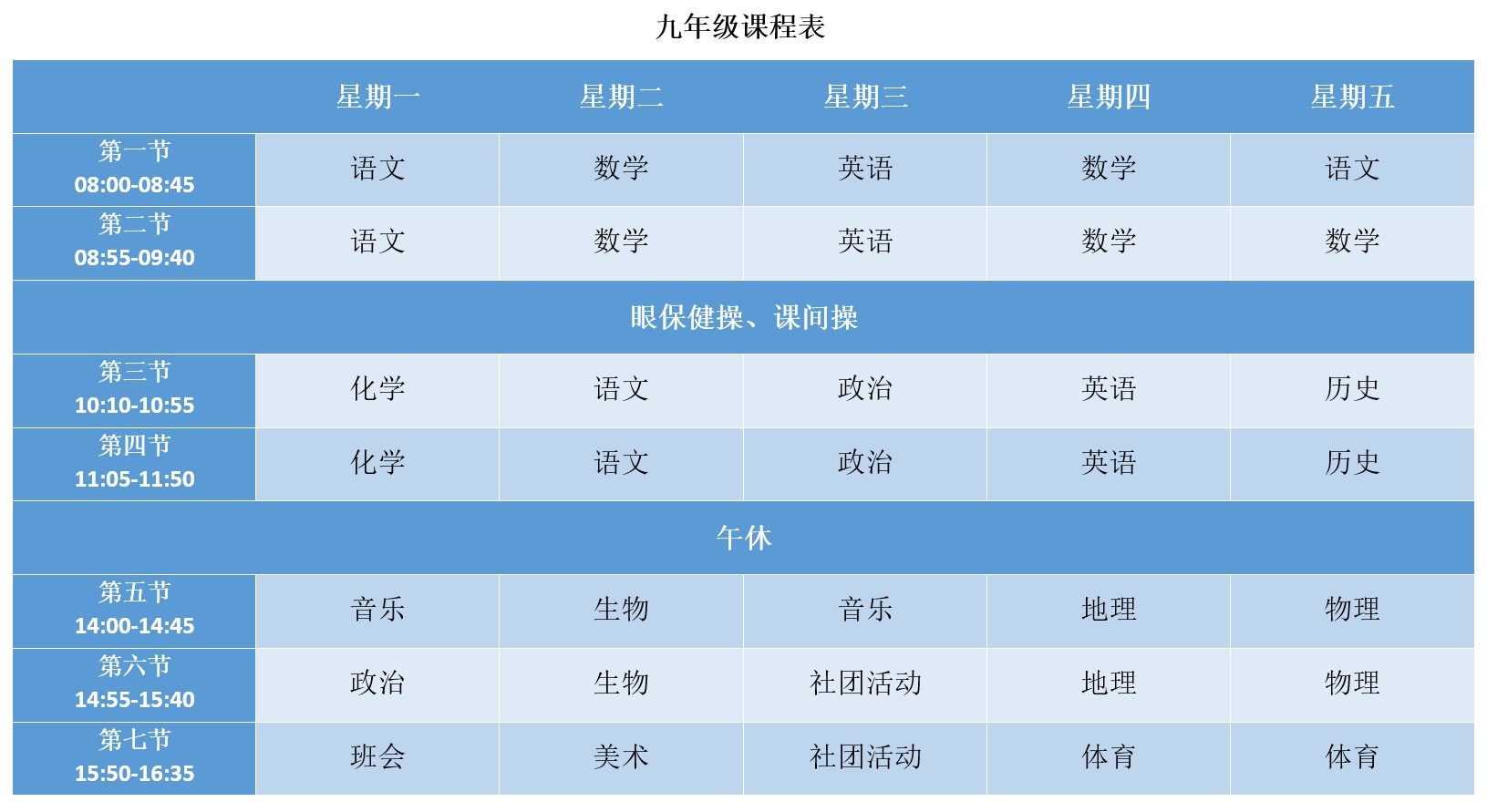 Glossar:Aufgabe 2: SprachmittlungJulia在你们的微信群里写了她放学后做什么。你的中国朋友小王看不懂。 Julia   zài nǐmen de wēixìnqún lǐ  xiě le  tā fàngxué hòu zuò shénme.  Nǐ de Zhōngguó péngyou Xiǎo Wáng kàn bu dǒng.
In eurer WeChat-Gruppe beschreibt Julia was sie nach der Schule macht. Dein chinesischer Freund小王(Xiǎo Wáng) versteht die Nachricht nicht.
请用汉语概括一下Julia的信息内容，让小王能看懂。Qǐng yòng hànyǔ gǎikuò yīxià    Julia   de xìnxī nèiróng,  ràng „Xiǎo Wáng néng kàndǒng Fasse die Inhalte der Nachrichten von Julia in chinesischer Sprache zusammen, damit 小王(Xiǎo Wáng) sie verstehen kann.(50 Zeichen)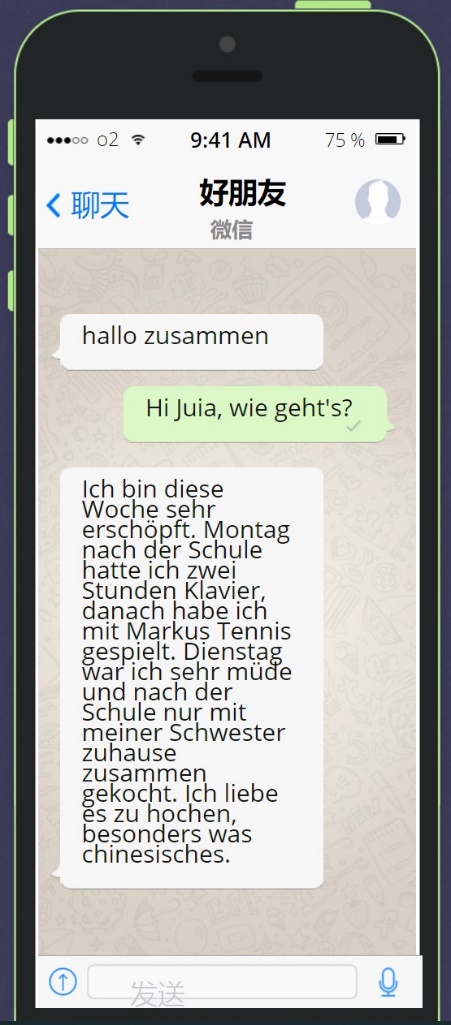 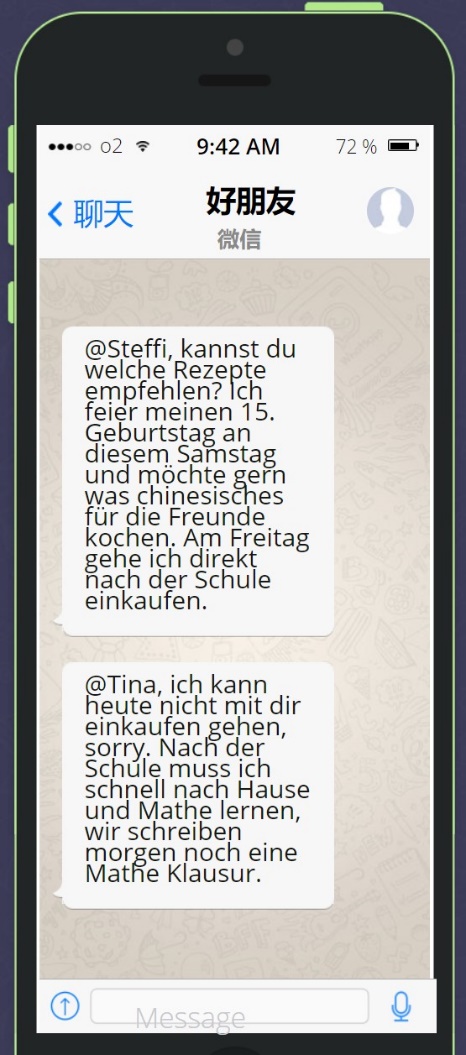 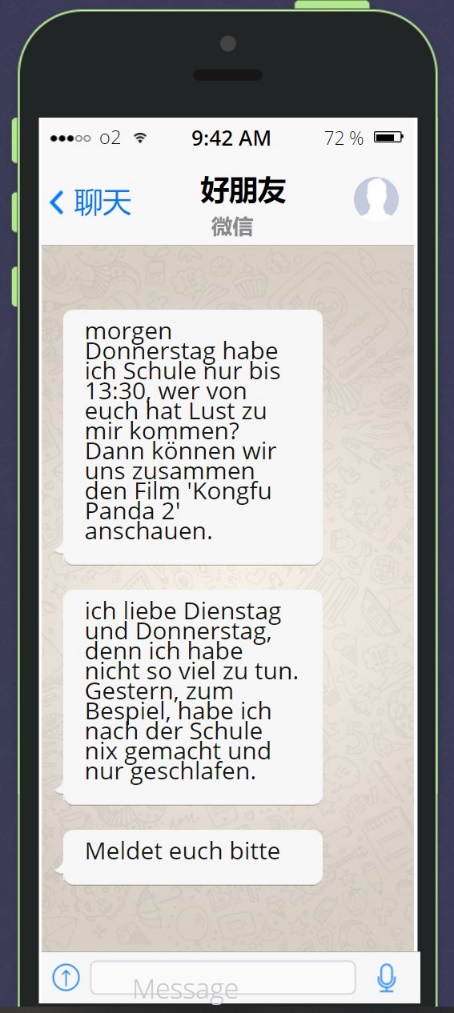 ---- 祝你成功！Viel Erfolg! ----Bewertung und ErwartungshorizontAufgabe 1: SchreibenInhaltliche LeistungBeschreibe einen beliebigen Tag (Reproduktion)Vergleiche den Tag mit deinen (Reorganisation)Nimm Stellung zur Aussage ‚小王的一天比我忙Xiǎo Wáng de yītiān bǐ wǒ máng ‘ und begründe deine Meinung. (Reflexion/Transfer)DarstellungsleistungAusdrucksvermögen und kommunikative TextgestaltungSprachliche Korrektheit Orthographie:Grammatik:Wortschatz:Aufgabe 2: SprachmittlungInhaltliche LeistungFasse die Nachrichten zusammen (Reproduktion)DarstellungsleistungAusdrucksvermögen und kommunikative TextgestaltungSprachliche Korrektheit Orthographie:Grammatik:Wortschatz:Name des Schülers/der SchülerinÜbersicht über die Punkteverteilung „Schreiben“Übersicht über die Punkteverteilung „Sprachmittlung“Bewertungsschema (Gesamtpunktzahl = 60)(Stand: 06.2020)眼保健操yǎn bǎojiàn cāoAugenmassage课间操kèjiān cāoPausensport午休wǔ xiūMittagspause班会bān huìKlassenstunde社团活动shètuán huódòngaußerschulische AktivitätenAnforderungenmaximale Punktzahlerreichte PunktzahlDer Prüflingbeschreibt detailliert und sachgerecht den Tagesablauf eines Tages, indem erauf die unterschiedlichen Fächer eingehtdie Unterrichtsstunden vormittags und nachmittags miteinander vergleicht und zueinander in Beziehung setzt.22Ggf.: erfüllt ein weiteres aufgabenbezogenes Kriterium(1)Teilaufgabe I4Anforderungenmaximale Punktzahlerreichte PunktzahlDer Prüflingvergleicht seinen Tagesablauf Xiao Wangs, in dem erauf die unterschiedlichen Fächer, Stundenanzahlen, Pausen, etc. eingehtseine Erfahrungen / sein Vorwissen mit den Xiao Wangs Tagesablauf in Verbindung bringtdie Zusammenhänge strukturiert und in sinnvoller Reihenfolge darstellt222Ggf.: erfüllt ein weiteres aufgabenbezogenes Kriterium(1)Teilaufgabe II6Anforderungenmaximale Punktzahlerreichte PunktzahlDer Prüflingbezieht ausführlich Stellung zu der Aussageindem er den eigenen Standpunkt deutlich erläutert und mit Beispielen belegtauf der Basis seiner Ausführungen ein Fazit formuliert, das sich plausibel aus seinen Ausführungen ergibtnachvollziehbar seine Meinung begründet222Ggf.: erfüllt ein weiteres aufgabenbezogenes Kriterium(1)Teilaufgabe III6AnforderungenDer Prüfling ...maximale Punktzahlerreichte Punktzahl1verfasst einen durchweg verständlichen und weitgehend flüssig lesbaren Text22schreibt sachlich und anschaulich33formuliert in vollständigen Sätzen und ohne unnötige Wiederholungen24bildet gelegentlich auch zwei- oder mehrteilige Sätze und/oder variiert den Satzbau25bedient sich eines angemessenen allgemeinen und thematischen Wortschatzes3Maximale Punktzahl im Bereich „Ausdrucksvermögen undkommunikative Textgestaltung“120 Punkte2 Punkte4 PunkteIn jedem Satz ist wenigstens ein Verstoß gegen die Regeln der Rechtschreibung feststellbar.Die falschen Schreibungen erschweren das Lesen durchweg und verursachen Missverständnisse bei einem Leser, der keine Erfahrungen mit den Textenvon Lernern hat.Nur vereinzelte (Teil-) Abschnitte des Textes sind frei von Verstößen gegen die Rechtschreibnormen.Der Text kann aber trotz der Fehler auch von einem im Umgang mit Lernertexten unerfahrenen Leser im Wesentlichen verstanden werden.Mehrere längere Passagen des Textes sind frei von Verstößen gegen die Rechtschreibnormen.Das Lesen wird auch für einen im Umgang mit Lernertexten unerfahrenen Leser durch die ggf. noch auftretenden Rechtschreibfehler nicht oder nur geringfügig beeinträchtigt0 Punkte2 Punkt4 PunkteIn jedem Satz ist wenigstens ein Verstoß gegen die Regeln der grundlegenden Grammatik des einfachen Satzes feststellbar.Diese Verstöße erschweren das Lesen durchweg und verursachen Missverständnisse bei einem Leser, der keine Erfahrungen mit den Texten von Lernernhat.Nur vereinzelte (Teil-) Abschnitte des Textes sind frei von Verstößen gegen die Regeln der grundlegenden Grammatik.Der Text kann aber trotz dieser Verstöße auch von einem im Umgang mit Lernertexten unerfahrenen Leser im Wesentlichen verstanden werden.Mehrere längere Passagen des Textes sind frei von Verstößen gegen die Regeln der grundlegenden Grammatik. Das Verständnis des Textes wirdauch für einen im Umgang mit Lernertexten unerfahrenen Leser durch die Verstöße nicht oder nur geringfügig beeinträchtigt0 Punkte2 Punkte4 PunkteIn (nahezu) jedem Satz sind Schwächen im korrekten und angemessenen Gebrauch der Wörter festzustellen.Die Mängel im Wortgebrauch erschweren das Lesen und das Textverständnis durchweg und verursachen Missverständnisse bei einem Leser, der keine Erfahrungen mit den Texten von Lernern hat.Nur vereinzelte (Teil-) Ab- Schnitte des Textes sind frei von lexikalischen Verstößen. Der Text kann aber trotz dieser Verstöße auch von einem im Umgang mit Lernertexten unerfahrenen Leser im Wesentlichen verstanden werden.Mehrere längere Passagen des Textes sind frei von lexikalischen Verstößen.Das Verständnis wirdauch für einen im Umgang mit Lernertexten unerfahrenen Leser durch die Verstöße nicht oder nur geringfügig beeinträchtigt.Anforderungen Der Prüfling ...maximale Punktzahlerreichte PunktzahlMaximale Punktzahl im Bereich „Sprachliche Korrektheit (Orthographie – Grammatik – Wortschatz)“24Anforderungenmaximale Punktzahlerreichte PunktzahlDer Prüflingfasst detailliert und sachgerecht die Nachrichten zusammen, indem erauf die unterschiedlichen Tagespläne von Julia eingehtdie Zusammenhänge strukturiert und in sinnvoller Reihenfolge darstellt8Ggf.: erfüllt ein weiteres aufgabenbezogenes Kriterium(1)Inhaltliche Leistung8AnforderungenDer Prüfling ...maximale Punktzahlerreichte Punktzahl1verfasst einen durchweg verständlichen und weitgehend flüssig lesbaren Text12schreibt sachlich und anschaulich13formuliert in vollständigen Sätzen und ohne unnötige Wiederholungen14bildet gelegentlich auch zwei- oder mehrteilige Sätze und/oder variiert den Satzbau15bedient sich eines angemessenen allgemeinen und thematischen Wortschatzes2Maximale Punktzahl im Bereich „Ausdrucksvermögen undkommunikative Textgestaltung“60 Punkte1 Punkte2 PunkteIn jedem Satz ist wenigstens ein Verstoß gegen die Regeln der Rechtschreibung feststellbar.Die falschen Schreibungen erschweren das Lesen durchweg und verursachen Missverständnisse bei einem Leser, der keine Erfahrungen mit den Textenvon Lernern hat.Nur vereinzelte (Teil -) Abschnitte des Textes sind frei von Verstößen gegen die Rechtschreibnormen.Der Text kann aber trotz der Fehler auch von einem im Umgang mit Lernertexten unerfahrenen Leser im Wesentlichen verstanden werden.Mehrere längere Passagen des Textes sind frei von Verstößen gegen die Rechtschreibnormen.Das Lesen wird auch für einen im Umgang mit Lernertexten unerfahrenen Leser durch die ggf. noch auftretenden Rechtschreibfehler nicht oder nur geringfügig beeinträchtigt0 Punkte1 Punkt2 PunkteIn jedem Satz ist wenigstens ein Verstoß gegen die Regeln der grundlegenden Grammatik des einfachen Satzes feststellbar.Diese Verstöße erschweren das Lesen durchweg und verursachen Missverständnisse bei einem Leser, der keine Erfahrungen mit den Texten von Lernernhat.Nur vereinzelte (Teil-) Abschnitte des Textes sind frei von Verstößen gegen die Regeln der grundlegenden Grammatik.Der Text kann aber trotz dieser Verstöße auch von einem im Umgang mit Lernertexten unerfahrenen Leser im Wesentlichen verstanden werden.Mehrere längere Passagen des Textes sind frei von Verstößen gegen die Regeln der grundlegenden Grammatik. Das Verständnis des Textes wirdauch für einen im Umgang mit Lernertexten unerfahrenen Leser durch die Verstöße nicht oder nur geringfügig beeinträchtigt0 Punkte1 Punkte2 PunkteIn (nahezu) jedem Satz sind Schwächen im korrekten und angemessenen Gebrauch der Wörter festzustellen.Die Mängel im Wortgebrauch erschweren das Lesen und das Textverständnis durchweg und verursachen Missverständnisse bei einem Leser, der keine Erfahrungen mit den Texten von Lernern hat.Nur vereinzelte (Teil-) Ab- Schnitte des Textes sind frei von lexikalischen Verstößen. Der Text kann aber trotz dieser Verstöße auch von einem im Umgang mit Lernertexten unerfahrenen Leser im Wesentlichen verstanden werden.Mehrere längere Passagen des Textes sind frei von lexikalischen Verstößen.Das Verständnis wirdauch für einen im Umgang mit Lernertexten unerfahrenen Leser durch die Verstöße nicht oder nur geringfügig beeinträchtigt.Anforderungen Der Prüfling ...maximale Punktzahlerreichte PunktzahlMaximale Punktzahl im Bereich „Sprachliche Korrektheit (Orthographie – Grammatik – Wortschatz)“12Teilbereichemaximale Punktzahlerreichte PunktzahlInhaltliche LeistungTeilaufgaben I+II+III16Extrapunkte(3)Inhaltliche Leistung gesamt16Sprachliche LeistungAusdrucksvermögen und kommunikative Textgestaltung12Sprachliche Korrektheit12Sprachliche Leistung gesamt24Erreichte Punktzahlvon 40Teilbereichemaximale Punktzahlerreichte PunktzahlInhaltliche LeistungTeilaufgaben IV8Extrapunkte(3)Inhaltliche Leistung gesamt8Sprachliche LeistungAusdrucksvermögen und kommunikative Textgestaltung6Sprachliche Korrektheit6Sprachliche Leistung gesamt12Erreichte Punktzahlvon 20Punkte60 - 5453 - 4645 - 3837 - 3029 - 1615 - 0Note123456